ОБЪЯВЛЕНИЕ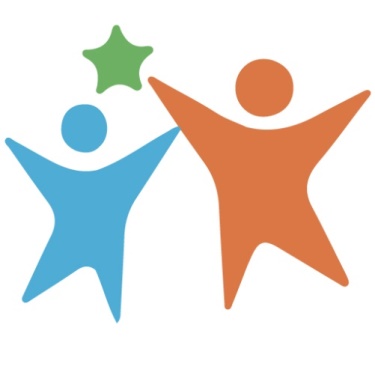 13 ноября 2019 года в 15:30 всельском клубе с.Чуюнчи-Николаевкасостоится собрание жителей сельского поселения Чуюнчинский сельсовет по ППМИ на 2020 годАдминистрация сельского поселения Чуюнчинский сельсовет По вопросам обращаться по телефонам администрации: 3-45-41, 3-45-35.